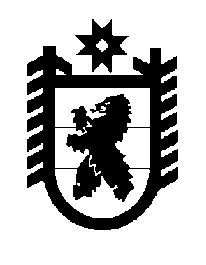 Российская Федерация Республика Карелия    ПРАВИТЕЛЬСТВО РЕСПУБЛИКИ КАРЕЛИЯПОСТАНОВЛЕНИЕот  27 декабря 2013 года № 372-Пг. Петрозаводск О внесении изменений в постановление ПравительстваРеспублики Карелия от 3 декабря 2012 года № 360-ППравительство Республики Карелия п о с т а н о в л я е т: Внести в долгосрочную целевую программу «Профилактика правонарушений в Республике Карелия на 2012-2016 годы», утвержденную постановлением Правительства Республики Карелия от              3 декабря 2012 года № 360-П (Собрание законодательства Республики Карелия, 2012, № 12, ст. 2208; 2013, № 2, ст. 284) (далее – Программа), следующие изменения:1) абзац пятнадцатый графы второй раздела «Ожидаемые конечные результаты реализации Программы и показатели эффективности» паспорта Программы признать утратившим силу;2) в разделе II Программы:а) пункт 2 задачи 3 таблицы 2 признать утратившим силу;б) абзацы с двадцать третьего по двадцать седьмой признать утратившими силу;3) в задаче 2 приложения к Программе:а) пункт 2.2 изложить в следующей редакции:б) дополнить пунктом 2.19 следующего содержания:            Глава Республики  Карелия                                                                       А.П. Худилайнен«2.2.Оборудование мест с массовым пребыванием граждан система-ми видеообзора,  в том числе поворотными видеокамерами купольного типа, и устройствами экстренной связи «гражданин –полиция» в горо-дах Петрозавод-ске, Беломорске, Кеми, Сегеже, Питкяранте, Олонце, Мед-вежьегорске  в рамках продол-жения работ по дальнейшему развитию в Республике Карелия аппа-ратно-програм-много комплекса «Безопасный город»2013-2016Государст-венныйкомитет Республики Карелия по обеспече-нию жизне-деятель-ности и безопас-ностинаселения;Министер-ство внут-ренних дел по Респуб-лике Карелия(по согла-сованию);органы местногосамоуправ-ления(по согла-сованию)количествоустановлен-ных видеокамер,единицколичествоустановлен-ных пунктов экстренной связи «гражданин – полиция», единицколичество установлен-ных подсистем аппаратно-программно-го комплекса «Безопасный город», единиц---227414--7--7--5074»;«2.19.Информирова-ние населения Республики Карелия об использовании систем видео-наблюдения аппаратно-программного комплекса «Безопасный город» при раскрытии преступлений и правонаруше-ний и неотвра-тимости нака-зания при их совершении2013Государст-венныйкомитет Республики Карелия по обеспече-нию жизне-деятель-ности и безопас-ностинаселенияколичествоизготовлен-ных для трансляции по телеви-дению инфор-мационных роликов об использова-нии систем видеонаблю-дения аппа-ратно-про-граммного комплекса «Безопасный город», единиц-1---1».